Álgebra  - equação quadráticaAo final da atividade, se autoavalie e coloque sua nota de DPO.Em uma loja de material de construção, um vendedor mostrou a Flávia dois tipos de revestimento de pisos:● um retangular cujo comprimento tinha 60 cm a mais que a largura;● um quadrado cujos lados mediam o dobro da largura da placa retangular.Sabendo-se que as duas placas têm áreas iguais, quais são as dimensões de cada uma?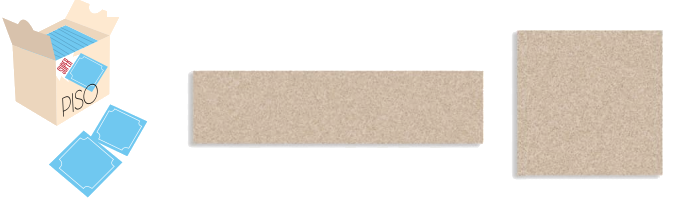 1. Marque todas as informações que servem para resolver o problema:2. Selecione a pergunta que você tem que responder:3. Represente a largura da placa retangular pela letra a e preencha a tabela com expressões algébricas correspondentes a cada frase.4.  Qual foi a equação formulada na atividade anterior?__________________________________________________________________________Flávia foi a uma loja comprar placas para revestir pisos.O comprimento da placa retangular mede 60 cm a mais que a largura.A medida dos lados da placa de forma quadrada é o dobro da largura da placa retangular.A placa de forma quadrada é maior que a placa de forma retangular.As duas placas têm áreas iguais.Quantas placas Flávia precisa comprar?Quais as dimensões de cada placa?Qual é comprimento da placa retangular?Qual é a área de cada placa?Qual é a medida dos lados da placa quadrada?LARGURA DA PLACA RETANGULARaCOMPRIMENTO DA PLACA RETANGULARÁREA DA PLACA RETANGULARMEDIDA DOS LADOS DA PLACA QUADRADAÁREA DA PLACA QUADRADAAS DUAS PLACAS TÊM ÁREAS IGUAIS